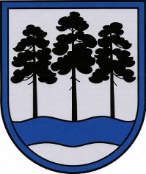 OGRES  NOVADA  PAŠVALDĪBAReģ.Nr.90000024455, Brīvības iela 33, Ogre, Ogres nov., LV-5001tālrunis 65071160, fakss 65071161, e-pasts: ogredome@ogresnovads.lv, www.ogresnovads.lv PAŠVALDĪBAS DOMES SĒDES PROTOKOLA IZRAKSTS28.§Par Ogres novada pašvaldības saistošo noteikumu Nr.10/2019  “Par pabalstu mājokļa ārējās vides pielāgošanai personai ar kustību traucējumiem” pieņemšanuLikuma “Par pašvaldībām” 12.pants nosaka, ka pašvaldības attiecīgās administratīvās teritorijas iedzīvotāju interesēs var brīvprātīgi realizēt savas iniciatīvas ikvienā jautājumi, ja tas nav Saeimas, Ministru kabineta, ministriju, citu valsts pārvaldes iestāžu, tiesas vai citu pašvaldību kompetencē vai arī šāda darbība nav aizliegta ar likumu.Atbilstoši likuma “Par pašvaldībām" 43.panta trešajai daļai pašvaldība ir tiesīga noteikt kritērijus, kuri paredz cita veida materiālās palīdzības vai atbalsta sniegšanu, nodrošinot pašvaldības brīvprātīgo iniciatīvu izpildi.Šobrīd personām ar kustību traucējumiem, kuras pārvietojas ratiņkrēslā, ir ierobežota pieeja sabiedriskajiem pakalpojumiem, jo nav pielāgota mājokļa iekšējā un ārējā vide.Lai personām ar kustību traucējumiem, kuras dzīvo daudzdzīvokļu dzīvojamās mājās Ogres novada administratīvajā teritorijā un kurām ir kustību traucējumi (pārvietojas ratiņkrēslos), pielāgotu mājokļa ārējo vidi Ogres novada pašvaldība izstrādājusi saistošo noteikumu projektu, kas nosaka atbalsta pasākumu kopumu mājokļa iekšējās un ārējās vides pieejamības uzlabošanai personai ar kustību traucējumiem. Tādējādi plānots uzlabot sociālo situāciju Ogres novadā, mazināt personu ar invaliditāti sociālās atstumtības riskus, kā arī nodrošināt vienlīdzīgu piekļuvi sabiedriskajiem pakalpojumiem, neatkarīgu dzīvi personām ar invaliditāti, kurām ir kustību traucējumi.Pamatojoties uz  Sociālo pakalpojumu un sociālās palīdzības likuma 3.panta trešo daļu, likuma "Par pašvaldībām"15.panta pirmās daļas 7.punktu un 43.panta trešo daļu.balsojot: PAR – 15 balsis (E.Helmanis, G.Sīviņš, S. Kirhnere, M.Siliņš, Dz.Žindiga, Dz.Mozule, A.Mangulis, J.Laptevs, M.Leja, J.Iklāvs, J.Latišs, E.Bartkevičs. J.Laizāns, A.Purviņa, E.Strazdiņa), PRET – nav, ATTURAS – nav,Ogres novada pašvaldības dome NOLEMJ:Pieņemt saistošos noteikumus Nr.10/2019 “Par pabalstu mājokļa ārējās vides pielāgošanai personai ar kustību traucējumiem”, turpmāk – Noteikumi (pielikumā uz 4.lapām).Ogres novada pašvaldības centrālās administrācijas “Ogres novada pašvaldība” Juridiskai nodaļai triju darba dienu laikā pēc Noteikumu parakstīšanas rakstveidā un elektroniskā veidā nosūtīt tos un paskaidrojumu rakstu Vides aizsardzības un reģionālās attīstības ministrijai (turpmāk – VARAM) atzinuma sniegšanai.Ogres novada pašvaldības centrālās administrācijas “Ogres novada pašvaldība” Sabiedrisko attiecību nodaļai pēc VARAM atzinuma saņemšanas publicēt Noteikumus pašvaldības laikrakstā “Ogrēnietis” un pašvaldības mājas lapā internetā.Ogres novada pašvaldības centrālās administrācijas “Ogres novada pašvaldība” Kancelejai pēc Noteikumu spēkā stāšanās nodrošināt Noteikumu brīvu pieeju Ogres novada pašvaldības ēkā un pašvaldības pagastu pārvaldēs.Kontroli par lēmuma izpildi uzdot pašvaldības izpilddirektoram.(Sēdes vadītāja,domes priekšsēdētāja E.Helmaņa paraksts)Ogrē, Brīvības ielā 33Nr.72019.gada 20.jūnijā